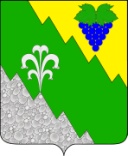 АДМИНИСТРАЦИЯ НИЖНЕБАКАНСКОГО СЕЛЬСКОГО ПОСЕЛЕНИЯ КРЫМСКОГО РАЙОНА ПОСТАНОВЛЕНИЕот 17.10.2012	 №  210станица НижнебаканскаяОб утверждении сметной документации	В целях реализации мероприятий ведомственной целевой программы «Капитальный ремонт и ремонт автомобильных дорог местного значения Краснодарского края» на 2012-2014 годы», улучшения инвестиционного климата на территории Нижнебаканского сельского поселения Крымского района и транспортно-эксплуатационных характеристик существующей улично-дорожной сети, п о с т а н о в л я ю:	1. Утвердить сметную документацию на реализацию мероприятий ведомственной целевой программы «Капитальный ремонт и ремонт автомобильных дорог местного значения Краснодарского края на 2012-2014 годы» в Нижнебаканском сельском поселении  Крымского района,   разработанную ОАО «Крымское ДРСУ» со следующими стоимостными показателями в ценах на 01.08.2011 г.:Ремонт ул. Войкова от ПК0+00 (а/д г.Краснодар – г.Новороссийск) до ПК1+70 в ст-це Нижнебаканской – 497,022 тыс. руб.Ремонт ул. Первомайской от ПК0+00 (а/д г.Краснодар – г.Новороссийск) до ПК1+09 в ст-це Нижнебаканской – 537,354 тыс. руб.Ремонт ул. Шевченко от ПК 0+00 до ПК 4+23 (ул.Пушкина) в ст-це Нижнебаканской – 1 318,090 тыс. руб.Ремонт тротуара по ул.Мира от ПК 0+00 (дом №95) до ПК 1+50, ПК1+50 (мост) до ПК 2+26 в ст-це Нижнебаканской – 568,510 тыс.руб.Ремонт тротуара по ул.Войкова от ул.Шевченко до а/д г.Краснодар- г.Новороссийск в ст-це Нижнебаканской – 468,334 тыс.руб.Ремонт тротуара по ул.Шевченко от ПК 0+00 (ул.Первомайская) до ПК 2+68,4 в ст-це Нижнебаканской – 821,434 тыс.руб.Ремонт тротуара по ул.Октябрьской от а/д г.Краснодар – г.Новороссийск  до ул.Пушкина в ст-це Нижнебаканской – 892,505 тыс.руб.Ремонт тротуара по ул.Шевченко от ПК 0+00 (ул.Пушкина) до ПК 4+30 в ст-це Нижнебаканской – 198,430 тыс.руб.Ремонт тротуара по ул.Пушкина от а/д г.Краснодар- г.Новороссийск до ул.Октябрьской в ст-це Нижнебаканской – 568,978 тыс.руб.Ремонт тротуара по ул.Первомайской  от а/д г.Краснодар – г.Новороссийск  до  ул.Шевченко в ст-це Нижнебаканской – 183,830 тыс.руб.2. Контроль за выполнением настоящего постановления оставляю за собой.3. Постановление вступает в силу со дня подписания. Исполняющий обязанности главы Нижнебаканского сельского поселения Крымского района                                                                А.А.Кукос